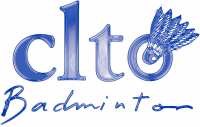 PLAQUETTE DE PRESENTATIONJuges-arbitres Principal : M. Jean-Loup BOURDIN
Adjoints : Mme Marinette RAYNAUD
                  M. Aurélien FORT	 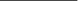 Convocations Date du tirage au sort : 20 Juin 2018. 
Envoi des convocations : 22 Juin 2018 au plus tard. Seuls les forfaits justifiés seront remboursés. 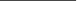 Séries N1 à P12 – sous forme de TOP (Top 1, Top 2, Top 3, Top 4, Top 5, Top 6, Top 7).
- En Simple, les joueurs seront inscrits dans la série de leur classement en date du 14 Juin : les meilleurs joueurs étant inscrits dans le tableau Top 1 et dans les autres tableaux de manière dégressive en fonction du classement. En Double, ils seront inscrits en fonction de la moyenne des 2 joueurs, de la même façon.- Les tableaux de simples et double mixte débuteront le samedi. Il ne sera pas possible de cumuler les deux tableaux.
- Les tableaux de doubles dames et doubles hommes se dérouleront en intégralité le dimanche.
- Toutes les finales seront jouées le dimanche
- Tous les tableaux se joueront en poule puis en élimination directe.Buvette Une buvette bien achalandée sera à votre disposition dans le gymnase durant toute la durée du tournoi. Horaires approximatifs Samedi : 8h00-22h00 
Dimanche : 8h00-18h00 Stand Un stand de recordage Lardesports sera présent tout le week-end. 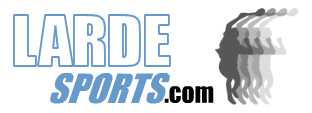 Récompenses Dotation totale de 3500€ (chèques, bons d’achat, lots).Inscriptions Tarifs : 14 € pour 1 tableau, 19 € pour 2 tableaux
- Inscriptions avant le 14 Juin 2018, uniquement par mail
à contact@cltobadminton.fr
- Paiement à effectuer par virement ou par chèque.Hébergement Plusieurs hôtels à 10 min des gymnases. Lieux - Gymnase Georges Chardon (7 terrains)
Rue des Roses - 45100 ORLEANS (pour les Top 1, Top 2 et Top 3).
- Gymnase Barthélemy (14 terrain), Rue Jeanne Jugan – 45000 ORLEANS (pour les Top 4, Top 5, Top 6 & Top 7).A BIENTÔT13è TOURNOI NATIONAL DES PLUMES D'ORLEANS                          
30 Juin & 1er Juillet 201813è TOURNOI NATIONAL DES PLUMES D'ORLEANS                          
30 Juin & 1er Juillet 201813è TOURNOI NATIONAL DES PLUMES D'ORLEANS                          
30 Juin & 1er Juillet 201813è TOURNOI NATIONAL DES PLUMES D'ORLEANS                          
30 Juin & 1er Juillet 201813è TOURNOI NATIONAL DES PLUMES D'ORLEANS                          
30 Juin & 1er Juillet 2018